Объявление для родителей детей, занимающихся на курсах по подготовке в 1 класс26 февралясостоится родительское собрание  в 20.00Собрание будет проходить по кабинетам: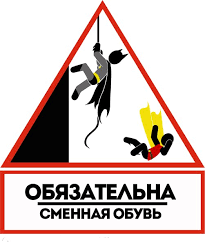 КабинетГруппа№ 1№ 2№ 3№ 4№ 5№ 6№ 7№ 8№ 9КабинетГруппа123456789